বোর্ডের সাবেক মহাপরিচালকগণ১৪ তম মহাপরিচালকমো: আসাদুল ইসলামসচিব০৭/১১/২০১৭ থেকে ০৮/১১/২০১৮১৩ তম মহাপরিচালকশিরিন আখতারঅতিরিক্ত সচিব১৫/০৬/২০১৫ থেকে১২ তম মহাপরিচালকমো: ইব্রাহীম হোসেন খানঅতিরিক্ত সচিব (অঃ দাঃ)২৩/০২/২০১৫ থেকে ১৩/০৬/২০১৫১১ তম মহাপরিচালককানিজ ফাতেমা এন.ডি.সি.অতিরিক্ত সচিব
১৯/০৫/২০১৪ থেকে ১৭/০২/২০১৫ খ্রিষ্টাব্দ১০ম মহাপরিচালকমোঃ আলী মোস্তাফা চৌধুরী
অতিরিক্ত সচিব
৩১/০১/২০১১ থেকে ১৯/০৫/২০১৪ খ্রিষ্টাব্দ৯ম মহাপরিচালকমোঃ মাকসুদুল হাসান খান
(অঃ দাঃ) যুগ্ম-সচিব
৩০-১১-২০১০ থেকে ৩১-০১-২০১১ খ্রিষ্টাব্দ৮ম মহাপরিচালকমোহাম্মদ গোলাম কুদ্দুস
অতিরিক্ত সচিব
২০-০৪-২০০৯ থেকে ২০-১০-২০১০ খ্রিষ্টাব্দ৭ম মহাপরিচালকমোঃ আবুল কাশেম
অতিরিক্ত সচিব
২৭-০১-২০০৯ থেকে ০৮-০৪-২০০৯ খ্রিষ্টাব্দ৬ষ্ঠ মহাপরিচালকএ, কে, এম, আজিজুল হক
অতিরিক্ত সচিব
৩১-০৭-২০০৮ থেকে ১৮-০১-২০০৯ খ্রিষ্টাব্দ৫ম মহাপরিচালকমোঃ আবুল হাসেম
অতিরিক্ত সচিব
২৩-০৮-২০০৬ থেকে ৩০-০৭-২০০৮ খ্রিষ্টাব্দ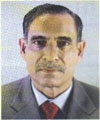 ৪র্থ মহাপরিচালকবেগম কানিজ ফাতেমা
(অঃ দাঃ) যুগ্ম-সচিব
২৭-১১-২০০৫ থেকে ২৩-০৮-২০০৬ খ্রিষ্টাব্দ৩য় মহাপরিচালকমোঃ আবু হাফিজ
অতিরিক্ত সচিব
২২-১১-২০০৪ থেকে ২৭-১১-২০০৫ খ্রিষ্টাব্দ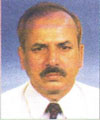 ২য় মহাপরিচালকমোঃ হাফিজুর রহমান ভুঁইয়া
যুগ্ম-সচিব
২৭-১০-২০০৪ থেকে ২২-১১-২০০৪ খ্রিষ্টাব্দ১ম মহাপরিচালকএম, এ, রাজেক
যুগ্ম-সচিব
১৭-০৭-২০০০ থেকে ২৭-১০-২০০৪ খ্রিষ্টাব্দ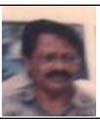 